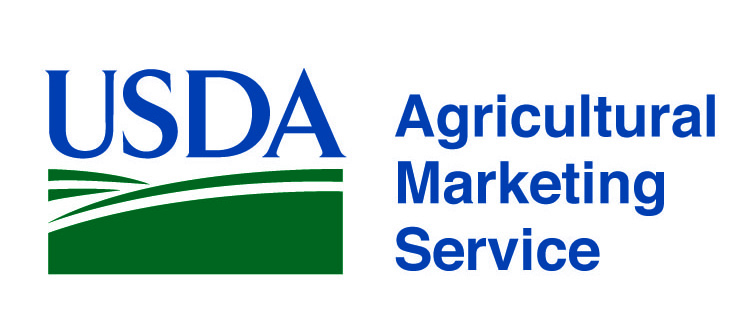 www.ams.usda.gov/scpFVInfo@usda.govTel. (202) 720-4722Program and DivisionServicesContactAMS Specialty Crops Program,Office of the Deputy Administratorwww.ams.usda.gov/scpUSDA AMS Specialty Crops Program (SCP) provides customized solutions to enhance the competitive, efficient, and transparent marketing of all specialty crops.  We offer a full range of quality assurance and audit verification services providing our clients and their customers with confidence that products are grown, processed, and distributed under the most favorable conditions.  Our range of services include:Commodity Standards DevelopmentGrading, Inspection, Certification and Audit-based Verification ServicesCommodity and other technical training programsDomestic and International Commodity Market NewsMarketing Order and Agreements administrationResearch and Promotion program administrationEconomic AnalysisPerishable Agricultural Commodities Act (PACA) enforcementLiaison Activity related to FDA & FSMA (Produce Safety)Sonia Jimenez, Deputy Administrator    (202) 720-4722sonia.jimenez@usda.govCharles Stephens, Associate Deputy Administrator, (202) 720-6394 charlesd.stephens@usda.govLorenzo Tribbett, Associate Deputy Administrator (202) 720-3209 lorenzo.tribbett@usda.govAudrey Draper, USDA-FDA Liaison(202) 720-9136    audrey.draper@usda.govSpecialty Crops Inspection Division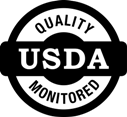 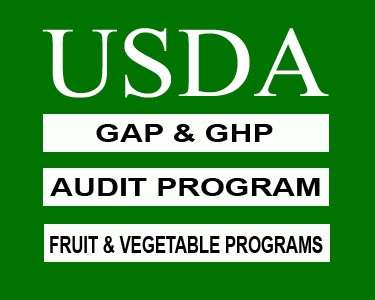 www.ams.usda.gov/scihomeServing the fresh, processed and fresh-cut fruit and vegetable and specialty crops industry with…Fresh and processed produce quality/condition inspection and grading services.Audit-based solutions to enhance food safety practices, including Good Agricultural Practices (GAP) for growers, Good Handling Practices (GHP) for packers, shippers, and distributors of fresh produce and Good Manufacturing Practices (GMP) for processor’s and fresh-cut operations.Quality Monitoring Program (QMP) to verify supplier contract compliance.Identity Preservation Program for clients with unique, value-added products.U.S. Grade Standards & Industry Training.Nathaniel “Chip” TaylorDivision Director (202) 720-2333nathaniel.taylor@usda.govCynthia RodeheaverAssociate Director, Inspection Operations(202) 720-0352 cynthia.rodeheaver@usda.govRyan WilsonAssociate Director, Inspection Services(559) 753-0070 ryan.wilson@usda.govPromotion and Economics Divisionwww.ams.usda.gov/fvpromotionProviding oversight of nationwide research and promotion programs for fruit, vegetable, and specialty crop industries.  Authorized by federal legislation, Research and Promotion Programs are designed to strengthen the position of the industry in the marketplace and to maintain and expand domestic and foreign markets. The programs are all fully funded by industry assessments.  Analysis of economic information and programs related to federal food purchase and other programs.Heather Pichelman, Division Director                          (202) 720-9915 heather.pichelman@usda.govPatricia Petrella, Deputy Director(202) 260-9496   patricia.petrella@usda.govwww.ams.usda.gov/scpFVInfo@usda.govTel. (202) 720-4722Program and DivisionServicesContactMarket News Division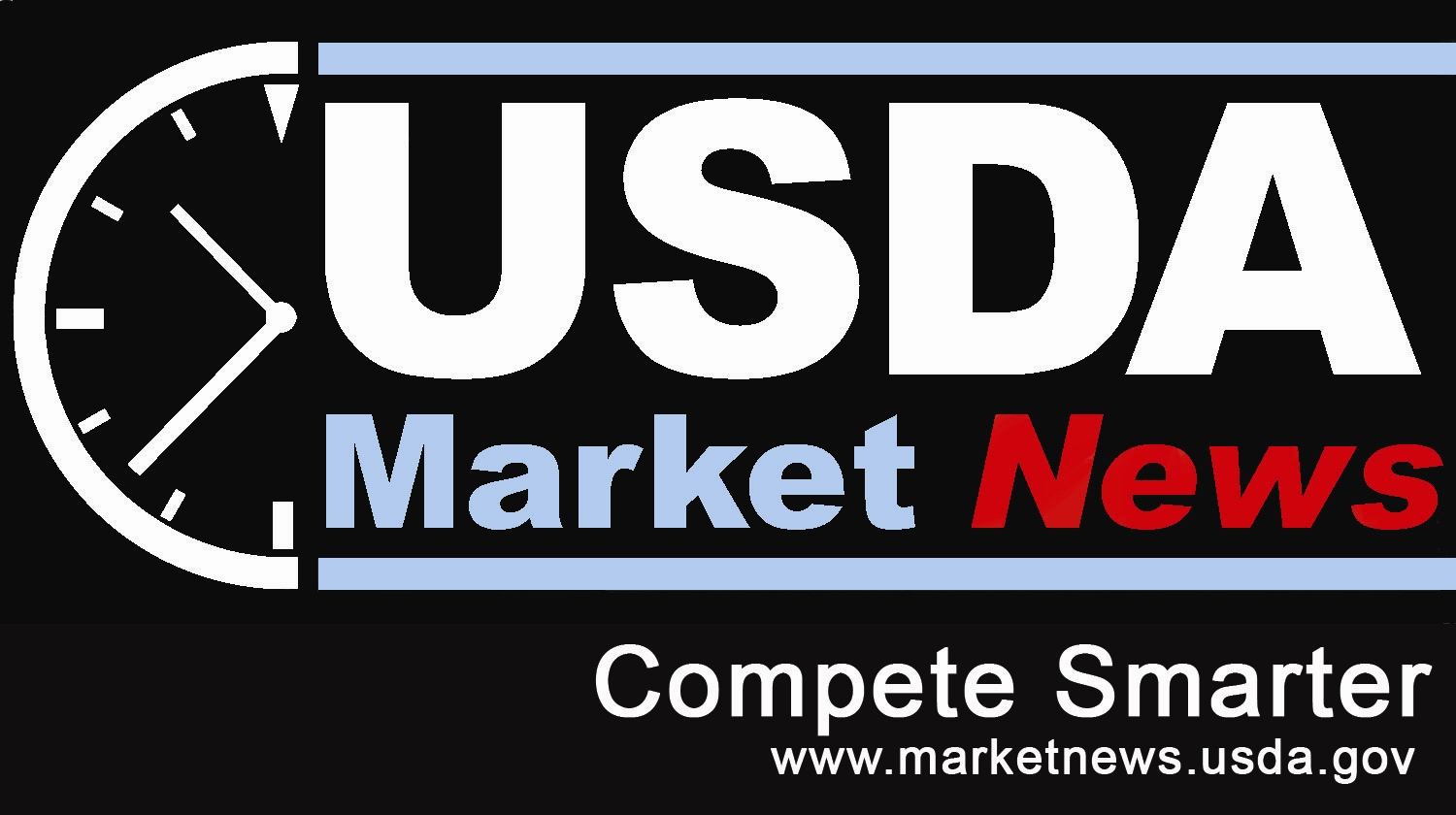 www.marketnews.usda.gov/portal/fvCollects and disseminates detailed price, demand and movement information for over 412 specialty crop commodities including fruits, vegetables, nuts, ornamental crops, honey and beekeeping, and apple juice concentrate.Prices collected at shipping point, wholesale and retail levels,Organic prices collected on 144 commodities at all market levels,Movement data collected at domestic production areas, sea and air ports of entry, and border crossings.Truck rate report provides a unique snapshot of shipping costs from production areas to major cities. COMING SOON --- Market Analysis and Reporting Services (MARS)    Terry Long, Division Director                            (202) 720-2175terry.long@usda.govJohn Okoniewski, Deputy Director                    202 720-9932john.okoniewski@usda.govJeff Main, National Market Reporting Technology Manager (509) 575-8903jeff.main@usda.govMarketing Order and Agreement Divisionwww.ams.usda.gov/rules-regulations/moa/fvMOAD helps fruit, vegetable and specialty crop producers and handlers achieve marketing success through industry driven programs.Marketing orders and agreements improve returns to producers by:Targeting domestic and foreign markets with industry-funded promotion, advertising, publicity, production and marketing research, and market information programs;  Maintaining a consistently high quality of produce on the market;Standardizing packages and containers; Regulating the flow of product to market. Patty Bennett, Division Director(202) 720-2491patty.bennett@usda.govAndrew Hatch, Deputy Director                                                       (202) 720-6862andrew.hatch@usda.govWilliam RichmondChief, USDA Hemp Production Program                                     (202) 720-9921    william.richmond@usda.gov                   AMS Commodity Procurement Division www.ams.usda.gov/fvprocurementPurchase of fresh and processed products from approved vendors for school lunch and other government food programs.David TuckwillerDeputy Administrator                                        (202) 720-2784    david.tuckwiller@usda.govChristopher PurdyAssociate Deputy Administrator                                           (202) 720-3209    christopher.purdy@usda.govAndrea Lang, Small Business Coordinator               (202) 720-4237    newvendor@usda.gov